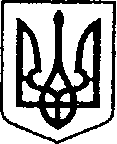 УКРАЇНАЧЕРНІГІВСЬКА ОБЛАСТЬ            Н І Ж И Н С Ь К А    М І С Ь К А    Р А Д А16 сесія VIII скликанняР І Ш Е Н Н Явід                                                  м. Ніжин	                                     № Про внесення змін до п. 5 та п.7  Паспорта  Міської програми забезпечення службовимжитлом лікарів КНП «Ніжинська ЦМЛ ім. М. Галицького» Ніжинської міської ради Чернігівської області на 2020-2021 роки,затвердженої рішенням Ніжинської міської ради від 30 вересня 2020 року №4-79/2020 «Про затвердження Міської програми забезпечення службовим житлом лікарів КНП «Ніжинська центральна міська лікарня ім. Миколи  Галицького» Ніжинської міської ради Чернігівської області на 2020-2021 роки»  (зі змінами,внесеними рішеннями Ніжинської міської ради від 30 березня 2021 року № 5-8/2021 та 26 жовтня 2021 року № 49-15/2021)        Відповідно до статей 26, 42, 59, 73 Закону України «Про місцеве самоврядування в Україні»; ст.89, 91 Бюджетного кодексу України, Регламенту Ніжинської міської ради  Чернігівської області VІІІ скликання, затвердженого рішенням Ніжинської міської ради Чернігівської області від 27 листопада 2020 року № 3-2/2020 (зі змінами), міська рада вирішила:        1. внести зміни до п. 5 та п.7  Паспорта  Міської програми забезпечення службовим житлом лікарів КНП «Ніжинська ЦМЛ ім. Миколи Галицького» Ніжинської міської ради Чернігівської області на 2020-2021 затвердженої рішенням Ніжинської міської ради від 30 вересня 2020 року №4-79/2020 «Про затвердження Міської програми забезпечення службовим житлом лікарів КНП «Ніжинська центральна міська лікарня ім. Миколи Галицького» Ніжинської міської ради Чернігівської області на 2020-2021 роки»  (зі змінами, внесеними рішенням Ніжинської міської ради від 30 березня 2021 року №5-8/2021 та                       26 жовтня 2021 року №49-15/2021) та викласти його у наступній  редакції:                                             1. ПАСПОРТміської програми забезпечення службовим житлом лікарів  КНП «Ніжинська ЦМЛ ім. М. Галицького» Ніжинської міської ради Чернігівської області на 2020-2021 роки      2. Організацію  виконання даного рішення покласти на заступника міського голови з питань діяльності   виконавчих  органів  ради  Грозенко І.В.    3. Начальнику відділу з благоустрою, житлових питань, паркування, роботи з органами самоорганізації населення та взаємодії з правоохоронними органами Бойко Н.Г. забезпечити оприлюднення даного рішення протягом п'яти робочих днів з дня його прийняття.        4. Контроль за виконанням рішення покласти на постійну депутатську комісію міської ради з питань житлово-комунального господарства, комунальної власності, транспорту і зв’язку та енергозбереження  ( голова комісії Дегтяренко В.М.)Міський голова				                                   Олександр КОДОЛА                                ПОЯСНЮВАЛЬНА ЗАПИСКА             До проекту рішення Ніжинської міської ради   №….. від 15.11.2021 р.Про внесення змін до п. 5 та п.7  Паспорта  Міської програми забезпечення службовим житлом лікарів КНП «Ніжинська ЦМЛ ім. М. Галицького» Ніжинської міської ради Чернігівської області на 2020-2021 роки,затвердженої рішенням Ніжинської міської ради від 30 вересня 2020 року №4-79/2020 «Про затвердження Міської програми забезпечення службовим житлом лікарів КНП «Ніжинська центральна міська лікарня ім. Миколи  Галицького» Ніжинської міської ради Чернігівської області на 2020-2021 роки»  (зі змінами, внесеними рішеннями Ніжинської міської ради від 30 березня 2021 року № 5-8/2021 та 26 жовтня 2021 року № 49-15/2021) від  «15» листопада 2021 року № …..Даний проект рішення Ніжинської міської ради 1 -  передбачає внесення змін до п. 5та п.7. Паспорта  Міської програми забезпечення службовим житлом лікарів КНП «Ніжинська ЦМЛ ім. М. Галицького» Ніжинської міської ради Чернігівської області на 2020-2021 роки, включивши в розділи:  «Відповідальні виконавці» та «Учасники програми»КП «Служба Єдиного Замовника» та   КП «Керуюча компанія «Північна».2 - підстави для підготовки - 3 - проект рішення підготовлений з дотриманням норм Конституції України на виконання  статей 26, 42, 59, 73 Закону України «Про місцеве самоврядування в Україні»; статей 89, 91 Бюджетного кодексу України, Регламенту Ніжинської міської ради  Чернігівської області VІІІ скликання, затвердженого рішенням Ніжинської міської ради Чернігівської області від 27 листопада 2020 року № 3-2/2020 (зі змінами),4 - відповідальна за підготовку  проекту рішення - начальнику відділу з благоустрою, житлових питань, паркування, роботи з органами самоорганізації населення та взаємодії з правоохоронними органами                     Бойко Н.Г.Начальнику відділу з благоустрою, житлових питань, паркування, роботиз органами самоорганізації населеннята взаємодії з правоохоронними органами                                         Бойко Н.Г.1. Ініціатор розроблення програмиВиконавчий комітет Ніжинської міської ради2. Законодавча база , дата, номер і назва розпорядного документа про розроблення програми, нормативні документи 1.Житловий Кодекс УРСР.2.Положення про порядок надання службових житлових приміщень і користування ними в Українській РСР.3.Закон України «Основи законодавства України про охорону здоров’я» від 19.11.1992 № 2801-ХІІ (зі змінами та доповненнями)3.Розробник ПрограмиКНП «Ніжинська ЦМЛ ім. М. Галицького» Ніжинської міської ради Чернігівської області 4.Співрозробник ПрограмиВиконавчий комітет Ніжинської міської радиУправління житлово-комунального господарства та будівництва; Відділ квартирного обліку, приватизації житла та ведення реєстру територіальної громади5. Відповідальні виконавціКНП «Ніжинська ЦМЛ ім. М. Галицького» Ніжинської міської ради Чернігівської області; КП «Служба Єдиного Замовника» та                           КП «Керуюча компанія «Північна».6. Головний розпорядник коштівВиконавчий комітет Ніжинської міської ради7.Учасники програмиКНП «Ніжинська ЦМЛ ім. М. Галицького» Ніжинської міської ради Чернігівської області; Виконавчий комітет Ніжинської міської ради;  КП «Служба Єдиного Замовника» та   КП «Керуюча компанія «Північна».8. Термін реалізації програми2020- 2021 роки 9. Перелік бюджетів, які беруть участь у виконанні програми10. Загальний орієнтовний обсяг фінансових ресурсів, необхідних для реалізації програми                              Кошти Ніжинської міської об’єднаної територіальної громади, кошти інших джерел, не заборонених законодавством України  1 450 000,00 грн